	The Bonnie Eddy Educational Supply and Book Grant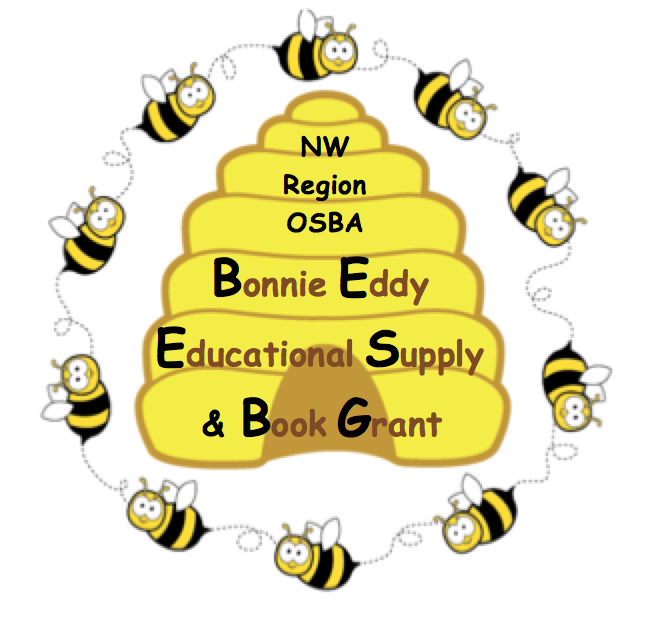 The NW Region Executive Committee of the Ohio School Boards Association is comprised of elected school board members who take pride in providing support to high school seniors demonstrating an interest in the teaching profession. The NW Region OSBA proudly awards a minimum of $2000.00 in educational support annually through the Bonnie Eddy Educational Supply and Book Grant (BEES-BG). All seniors in Northwest Ohio whose school district is a member of the Ohio School Boards Association (OSBA) is eligible to apply for one of the $500.00 BEES-BG awards. The recipients of the BEES-BG are invited guests at one of the Northwest Region’s annual Fall Conferences in October, 2021 where special recognition is provided to the recipients, districts, and board members.SELECTION CRITERIAApplicant must be a graduating senior currently enrolled in a school district in the Northwest Region of the Ohio School Boards Association, and have plans to major in teacher education at an accredited college or university in the state of Ohio.Applicant must have a grade point average (GPA) in the upper 50% of the class.Applicant must demonstrate potential as an educational leader demonstrating professional competence, community involvement, and evidence of good moral character.SELECTION PROCESSApplicants will e-mail their BEES-BG applications for consideration by the last day of January 2021 to jjacksonmay@ohioschoolboards.orgThe NW Region BEES-BG Award Committee will review complete applications and forward selections to the OSBA Scholarship Foundation Board of Directors. Recipients will be contacted in writing by April 15, 2021. To receive the award recipients must provide (1) a current course schedule with the students name and institution included, and (2) receipts for purchases of educational supplies or books. The award will be mailed to the student’s home directly after providing the required documents. Funds may be accessed in increments until the total award is expended. 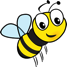 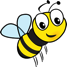 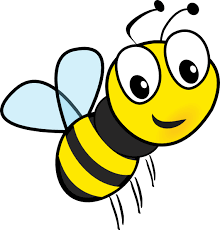 Submission RequirementsA one-page essay describing:Your future plans and intended major, including what college/university you plan to attendWhy you want to be a teacherWhat contributions you would like to make as an educational leaderA minimum of two letters of recommendation, one from an academic teacher and one from a community member  (Coaches and counselors are eligible only for additional support unless they have served in an academic capacity).A listing of your participation in leadership positions, extra-curricular activities,  volunteer, and community involvementA current transcript (can be a copy; does not need to be an original)Applications must be submitted in a SINGLE PDF with the applicants name on each item and e-mailed to:  jjacksonmay@ohioschoolboards.org with BEES-BG in the Subject Line.     FULL contact information IS REQUIRED below. Application may be duplicated as needed.  